ОТДЕЛ ОБРАЗОВАНИЯ АДМИНИСТРАЦИИ ГОРОДА ЗЕИАМУРСКОЙ ОБЛАСТИ(ООА)ПРИКАЗ15.03.2015                                                                                                 №  _65-од__г. Зея			С целью формирования и закрепления навыков у детей и молодежи грамотного поведения в условиях пожара и других чрезвычайных ситуациях,  выявления и поддержки одаренных детей,  в соответствии с планом мероприятий отдела образования администрации города Зеи  с 28 января по 10 марта 2016 года проведён муниципальный этап XШ Всероссийского конкурса детско-юношеского  творчества по пожарной безопасности «Неопалимая Купина» (далее - Конкурс). На конкурс было представлено 102 работы из 11 образовательных учреждений: МДОБУ детский сад  № 11, МДОАУ детский сад № 15, МДОБУ детский сад № 4, МДОАУ детский сад № 3, МДОАУ Центр развития ребёнка - детский сад № 14, МДОБУ детский сад № 19, МДОАУ детский сад № 12, МОБУ ЦО, МОБУ СОШ № 4, МОБУ Лицей, МОБУ ДОД ДДТ «Ровесник».На основании решения жюри конкурсап р и к а з ы в а ю:	1.Наградить дипломом отдела  образования  администрации города Зеи и МБО ДО ДДТ  «Ровесник» победителей и призёров конкурсав номинации «Художественно-изобразительное творчество» 1.1.Возрастная категория «Самый юный участник»:1 место – Пономаренко Виталия, 7 лет, «Крик о помощи», МДОАУ д/с № 3, руководитель Беликова Надежда Михайловна;1 место – Игнатычеву Софью, 5 лет, «Пожар в жилом доме», МДОАУ ЦРР д/с № 14, руководитель Малюта Оксана Валерьевна;2 место – Ахрамович Алину, 7 лет, «Мы друзья природы», МДОАУ д/с № 3, руководитель Рысухина Светлана Владимировна;2 место – Корягина  Ивана, 7 лет, «На огненном рубеже», МДОАУ д/с № 3, руководитель Беликова Надежда Михайловна;3 место – Метёлкина Ярослава, 5 лет, «Берегите зверей», МДОАУ ЦРР д/с № 14, руководитель Малюта Оксана Валерьевна;3 место – Бубнову Анастасию, 7 лет, «Огонь не пройдет!», МДОАУ д/с № 3, руководитель Беликова Надежда Михайловна.1.2. Возрастная категория «7-10 лет»:1 место – Кирченко Альбину, 9 лет, «Пожар», МБО ДО ДДТ «Ровесник», руководитель Бородина Татьяна Вячеславовна.1.3. Наградить благодарностью отдела  образования  администрации города Зеи  и МБО ДО ДДТ  «Ровесник» за  творческое мастерство и активное участие в конкурсе следующих воспитанников:Коваленко Кирилла, МДОАУ д/с № 3, руководитель Беликова Надежда Михайловна;Белоусова Вадима, МДОАУ д/с № 3, руководитель Беликова Надежда Михайловна;Селенок Елизавету, МДОАУ д/с № 3, руководитель Рысухина Светлана Владимировна;Кутузову Анну, МДОАУ д/с № 3, руководитель Рысухина Светлана Владимировна;Лобанову Марию, МДОАУ д/с № 3, руководитель Рысухина Светлана Владимировна;Чолий Артёма, МДОАУ д/с № 3, руководитель Тюрюханова Елена Валерьевна;Цветкову Мирру, МДОАУ ЦРР д/с № 14, руководитель Лунёва Светлана Николаевна;Смирнову Дарью, МДОАУ ЦРР д/с № 14, руководитель Малюта Оксана Валерьевна;Головизнину Елизавету, МДОАУ ЦРР д/с № 14, руководитель Малюта Оксана Валерьевна.Наградить дипломом отдела образования администрации города Зеи  и МБО ДО ДДТ  «Ровесник» победителей  и призёров конкурса   в номинации «Декоративно-прикладное творчество» 2.1. Возрастная категория «Самый юный участник»:1 место – «Опасный огонь», коллективная работа воспитанников кружка «Волшебная кисточка», МДОБУ д/с № 4, комбинированного вида, руководитель Сугоняко Надежда Васильевна;1 место – Салиева Ярослава, 5 лет, «Пожарные за работой», МДОАУ д/с № 3, руководители Гилёва галина Геннадьевна, Иотко Анна Владимировна;2 место – «Пожарный – герой! Он спасет нас с тобой!», коллективная работа подготовительной группы «Сказка», МДОБУ д/с № 11, руководитель Андрусенко Людмила Леонидовна;2 место – Бортневского Александра, 5 лет, «Отважный пожарный», МДОАУ д/с № 12, руководитель Луговая Татьяна Геннадьевна;2 место – Угрюмову Марию, 6 лет, Захарову Юлию, 6 лет, «Спички детям не игрушка», МДОАУ д/с № 3, руководители Гилёва Галина Геннадьевна, Фенёва Светлана Алексеевна; 3 место – «Огненный дракон», коллективная работа воспитанников кружка «Веселая мастерская», МДОАУ ЦРР д/с № 14, руководитель Тарабанько Алла Александровна;3 место – «Пожарный на страже», коллективная работа старшей группы «Солнышко», МДОБУ № 19 общеразвивающего вида, руководитель Скалдуцкая Наталья Викторовна;3 место – «Пожарные спешат на помощь», работа семьи Тяпкина Егора, 5 лет, МДОАУ д/с № 3, руководитель Тяпкина Александра Александровна;  3 место – Руденко Андрея, 6 лет, «Пожарная машина», МДОАУ д/с № 12, руководитель Берчанская Наталья Викторовна.2.2. Возрастная категория «7-10 лет»1 место – Савосин Шамиль, 7 лет, «Если увидишь огонь или дым, скорее звони – 01!», МОБУ СОШ № 4, руководитель Микшина Эльвира Валерьевна;2 место – Войкова Виктория, 10 лет, «Берегите природу!», МОБУ Лицей, руководитель Борисова Татьяна Викторовна;3 место – Кравцов Максим, 7 лет, «Укрощение огня», МБО ДО ДДТ «Ровесник», руководитель Бородина Татьяна Вячеславовна.2.3. Возрастная категория «11-14 лет»:1 место – Лелекова Виктория, 11 лет, «Берегите лес от пожаров», МОБУ СОШ № 4;2.4. Наградить благодарностью отдела  образования  администрации города Зеи и МБО ДО ДДТ «Ровесник» за творческое мастерство и активное участие в конкурсе следующих воспитанников:Ахрамович Алину, МДОАУ д/с № 3, руководитель Рысухина Светлана Владимировна;Неустореву Екатерину, МДОАУ д/с № 3, руководители Савельева Оксана Валерьевна, Атоян Такуи Вигеновна;Колмыкова Ярослава, МДОБУ д/с № 4, руководитель Глухова Светлана Юрьевна;Можейко Романа, МДОБУ д/с № 4, руководитель Глухова Светлана Юрьевна;Ковалёву Дарью, МДОБУ д/с № 4, руководитель Орловская Вера Анатольевна;Будник Виолетту, МДОАУ д/с № 12, руководитель Осипова Татьяна Александровна;Коллектив воспитанников средней группы «Ромашка» МДОБУ д/с № 11, руководитель Вандо Татьяна Владимировна;Коллектив воспитанников подготовительной группы «Сказка» МДОБУ д/с № 11, руководитель Зевакина Анна Михайловна;3.	Наградить дипломом отдела образования администрации города Зеи  и МБО ДО ДДТ «Ровесник» победителей  и призёров конкурса  в номинации «Технические виды творчества» 3.1. Возрастная категория «Самый юный участник»:1 место – «Помнить нужно нам, друзья, что с огнем шутить нельзя!» (видеофильм) – коллективная работа воспитанников подготовительной группы МДОБУ д/с № 19, руководители: воспитатель Высоцкая Людмила Анатольевна, музыкальный руководитель Корнилова Наталья Анатольевна; 2.2. Возрастная категория «7-10 лет»1 место – не присуждалось;2 место – Жуковскую Веронику, 9 лет, «Кроссворд», МОБУ СОШ № 5, руководитель Моргун Лариса Анатольевна.3.3. Возрастная категория «Педагог»1 место – «Я б в пожарные пошел, пусть меня научат» компьютерная игра для дошкольников, автор – воспитатель МДОБУ д/с № 4 Логинова Ольга Владимировна.4. Объявить благодарность за подготовку победителей и призёров  муниципального этапа творческого конкурса «Неопалимая Купина»:Беликовой Надежде Михайловне, воспитателю МДОАУ д/с № 3;Рысухиной Светлане Владимировне, воспитателю МДОАУ д/с № 3;Иотко Анне Владимировне, воспитателю МДОАУ д/с № 3;Гилёвой Галине Геннадьевне, воспитателю МДОАУ д/с № 3;Фенёвой Светлане Алексеевне, воспитателю МДОАУ д/с № 3;Сугоняко Надежде Васильевне, воспитателю МДОБУ д/с № 4;Андрусенко Людмиле Леонидовне, воспитателю МДОБУ д/с № 11;Луговой Татьяне Геннадьевне, воспитателю МДОАУ д/с № 12;Берчанской Наталье Викторовне, воспитателю МДОАУ д/с № 12;Тарабанько Алле Александровне, воспитателю МДОАУ ЦРР д/с № 14;Малюта Оксане Валерьевне, воспитателю МДОАУ ЦРР д/с № 14;Скалдуцкой Наталье Викторовне, воспитателю МДОБУ д/с № 19;Высоцкой Людмиле Анатольевне, воспитателю МДОБУ д/с № 19;Корниловой Наталье Анатольевне, музыкальному руководителю МДОБУ д/с № 19;Моргун Ларисе Анатольевне, учителю начальных классов МОБУ СОШ № 4;Микшиной Эльвире Валерьевне, учителю начальных классов МОБУ СОШ № 4;Борисовой Татьяне Викторовне, учителю начальных классов МОБУ Лицей.Бородиной Татьяне Вячеславовне, педагогу дополнительного образования МОБУ ДОД ДДТ «Ровесник»;5. Направить до 01.04.2015 работы воспитанников и обучающихся, награждённых дипломами на областной этап XШ Всероссийского конкурса детско-юношеского  творчества по пожарной безопасности «Неопалимая Купина».7.  Рекомендовать руководителям образовательных организаций:поощрить педагогов, подготовивших победителей и призёров   муниципального этапа XШ Всероссийского конкурса детско-юношеского  творчества по пожарной безопасности «Неопалимая Купина».Об итогах муниципального этапа  XШ Всероссийского конкурса детско-юношеского  творчества по пожарной безопасности«Неопалимая Купина»Начальник  отдела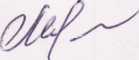 О.В. Максимишина